MOLUȘTELE	MOLUȘTE = animale cu corp moale, acoperit de cochilie.MELCUL DE LIVADĂ: Cap cu 4 tentacule (pe tentaculele mari => ochii)Limba ca o pilă => roade frunzePicior musculos => produce mucus => alunecareManta => prelungire a pielii => protejează organele corpului (VISCERE)Între manta și corp => camera mantalei => respirațieCochilia spiralată => lipsește la LimaxDepune ouă pe pământ.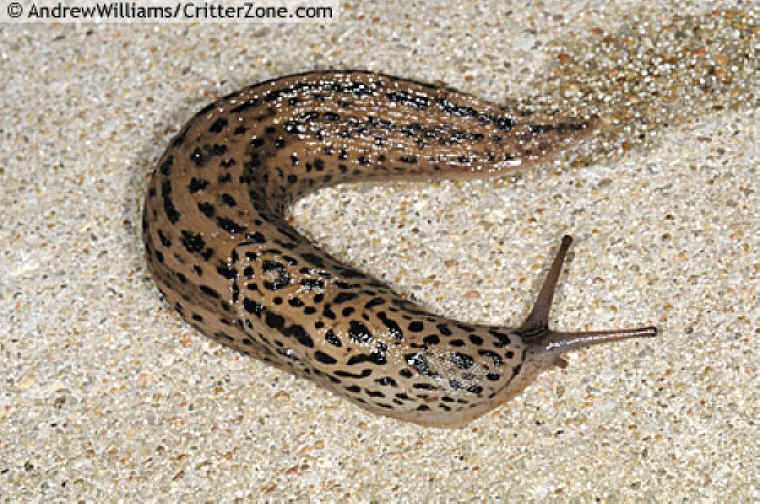 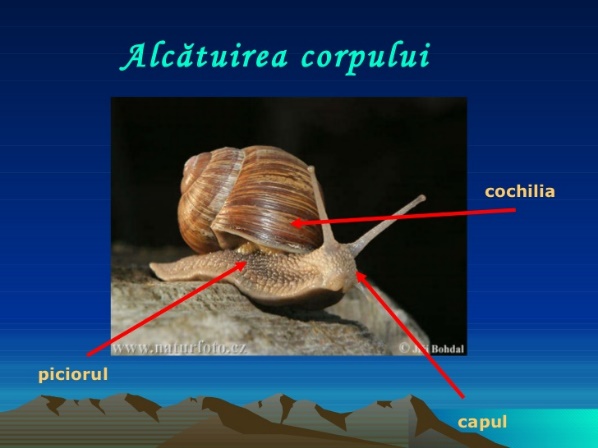 SCOICA DE LAC:Nu are capPicior musculos => deplasare înceatăBranhii => în camera mantalei => respirațieCochilia = 2 valve prinse prin mușchi și ligamenteSe hrănește cu microorganisme din apăOuă => larve transportate pe branhiile peștilor.CARACATIȚA:Cap mare, ochi bine dezvoltați8 tentacule cu ventuze (sepia are 10 tentacule)Nu are cochilia (sepia – rest de cochilie numit „os de sepie”)Animal de pradă => melci, scoici, peștiDepune ouă în formă de ciorchine pe stânciCamuflaj => își poate schimba culoarea corpuluiÎmproașcă cerneală brună => întunecă apaDeplasare rapidă prin propulsie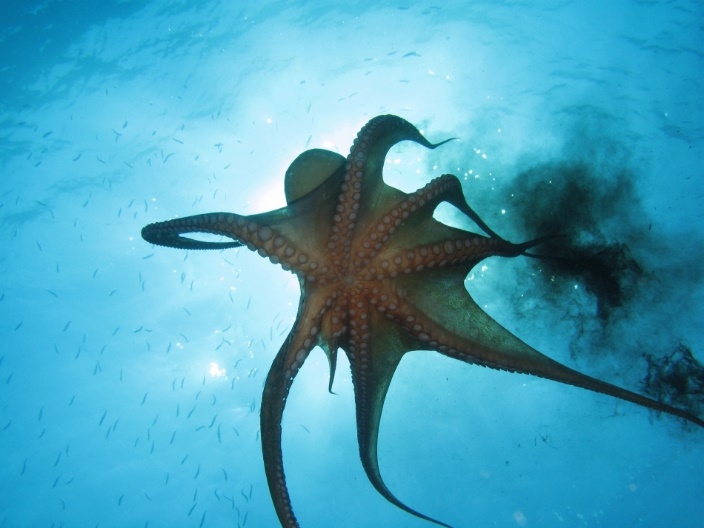 IMPORTANȚA:Moluște => comestibileMucusul produs de melci => cosmeticăScoica de mărgăritar => perleValve => decorațiuni și bijuteriiVerigi importante în lanțurile trofice.	TEMĂ ACASĂ – EX. 3, 4, 5 – PAGINA 72